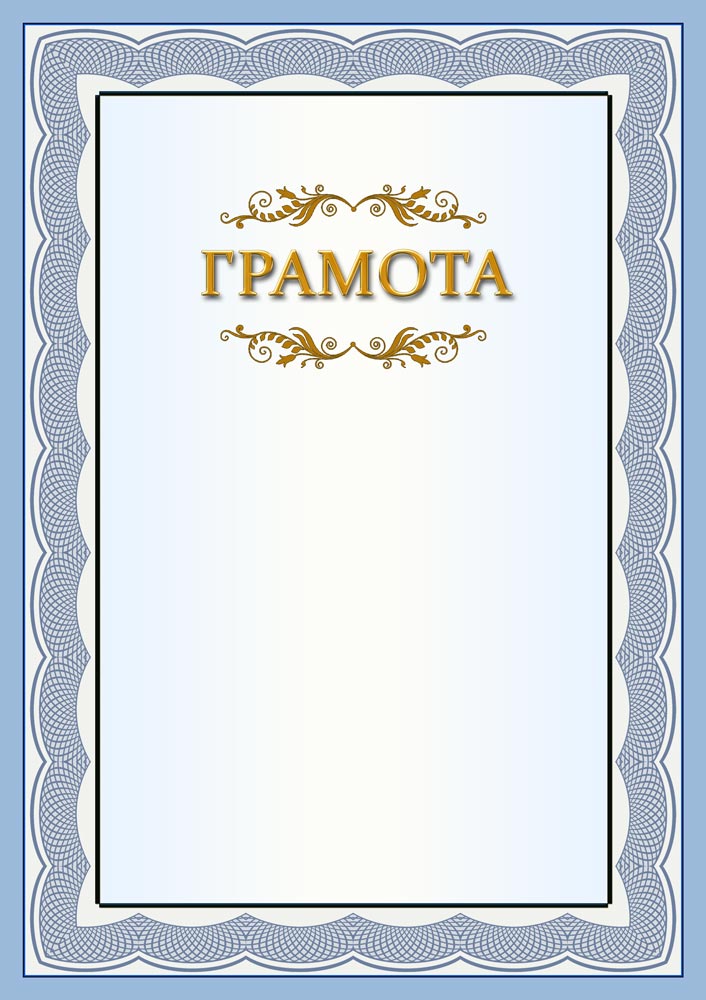         НАГРАЖДАЕТСЯ                                         Иванов Максим                              воспитанник МБДОУ ДС №20                                      занявший III место                                  в муниципальном этапе          Всероссийского конкурса экологических рисунков                   Руководитель: Сидорова Юлия Ивановна   Начальник управления                                                     Е.В. Руденко   образованием               Основание: приказ УО АМОТР от 23.01.2023 г. № 55г.Темрюк 2023 год